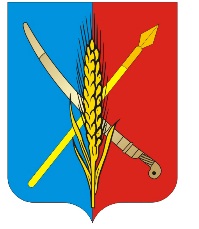      Администрация Васильево-Ханжоновского сельского поселения Неклиновского районаРостовской области                                               ПОСТАНОВЛЕНИЕ                                       с. Васильево-Ханжоновка «07»       06     2019 года                                                                            №42«Об приведении в соответствие адресных объектов по результатам инвентаризации» В соответствии с Федеральным законом от 06.10.2003г. № 131-ФЗ «Об общих принципах организации местного самоуправления в Российской Федерации», Постановлением правительства РФ от 19.11.2014г. №1221 «Об утверждении Правил присвоения, изменения и аннулирования адресов» и разделом ІV Правил Межведомственного информационного взаимодействия при ведении государственного реестра, утвержденных Постановлением Правительства от 22.05.2015г. № 492, в результате проведенной инвентаризации и в целях привидения адресного хозяйства в соответствии с действующим законодательством, постановляю  1.​ Присвоить адрес объектам недвижимого имущества, расположенным по адресу: Российская Федерация, Ростовская область, Неклиновский район, Васильево-Ханжоновское сельское поселения, хутор Талалаевски :Улица Заречная  д.1 кадастровый номер  61:26:0080301:145нежилоеУлица Заречная  д.1 кадастровый номер  61:26:0080301:143нежилоеУлица Заречная  д.1 кадастровый номер  61:26:0080301:148нежилоеУлица Заречная  д.1 кадастровый номер  61:26:0080301:149нежилоеУлица Заречная  д.1 кадастровый номер  61:26:0080301:147нежилоеУлица Заречная  д.1 кадастровый номер  61:26:0080301:146жилоеУлица Заречная  д.3 кадастровый номер  61:26:0080301:385 жилоеУлица Заречная  д.4 кадастровый номер  61:26:0080301:417 нежилоеУлица Заречная  д.4 кадастровый номер  61:26:0080301:418 нежилоеУлица Заречная  д.4 кадастровый номер  61:26:0080301:413 жилоеУлица Заречная  д.6 кадастровый номер  61:26:0080301:393 нежилоеУлица Заречная  д.6 кадастровый номер  61:26:0080301:299 нежилоеУлица Заречная  д.6 кадастровый номер  61:26:0080301:306 жилоеУлица Заречная  д.7 кадастровый номер  61:26:0080301:320 жилоеУлица Заречная  д.8 кадастровый номер  61:26:0080301:419 нежилоеУлица Заречная  д.8 кадастровый номер  61:26:0080301:410 жилоеУлица Заречная  д.10 кадастровый номер  61:26:0080301:142 жилоеУлица Заречная  д.10 кадастровый номер  61:26:0080301:138 нежилоеУлица Заречная  д.10 кадастровый номер  61:26:0080301:140 нежилоеУлица Заречная  д.10 кадастровый номер  61:26:0080301:139 нежилоеУлица Заречная  д.10 кадастровый номер  61:26:0080301:141 нежилоеУлица Заречная  д.11 кадастровый номер  61:26:0080301:286 жилоеУлица Заречная  д.11 кадастровый номер  61:26:0080301:317 нежилоеУлица Заречная  д.12 кадастровый номер  61:26:0080301:127 нежилоеУлица Заречная  д.12 кадастровый номер  61:26:0080301:133 нежилоеУлица Заречная  д.12 кадастровый номер  61:26:0080301:129 жилоеУлица Заречная  д.12 кадастровый номер  61:26:0080301:128 нежилое                                     Улица Заречная  д.12 кадастровый номер  61:26:0080301:131 нежилоеУлица Заречная  д.12 кадастровый номер  61:26:0080301:130 нежилоеУлица Заречная  д.12 кадастровый номер  61:26:0080301:132 нежилоеУлица Заречная  д.13 кадастровый номер  61:26:0080301:185 нежилоеУлица Заречная  д.13 кадастровый номер  61:26:0080301:186 жилоеУлица Заречная  д.13 кадастровый номер  61:26:0080301:182 нежилоеУлица Заречная  д.13 кадастровый номер  61:26:0080301:183 нежилоеУлица Заречная  д.13 кадастровый номер  61:26:0080301:184 нежилоеУлица Заречная  д.14 кадастровый номер  61:26:0080301:390 жилоеУлица Заречная  д.16 кадастровый номер  61:26:0080301:425 жилоеУлица Заречная  д.18 кадастровый номер  61:26:0080301:377 нежилоеУлица Заречная  д.18 кадастровый номер  61:26:0080301:239 жилоеУлица Заречная  д.18 кадастровый номер  61:26:0080301:374 нежилоеУлица Заречная  д.19 кадастровый номер  61:26:0080301:283 жилоеУлица Заречная  д.20 кадастровый номер  61:26:0080301:358 жилоеУлица Заречная  д.20 кадастровый номер  61:26:0080301:359 нежилоеУлица Заречная  д.21 кадастровый номер  61:26:0080301:180 нежилоеУлица Заречная  д.21 кадастровый номер  61:26:0080301:179 нежилоеУлица Заречная  д.21 кадастровый номер  61:26:0080301:181 нежилоеУлица Заречная  д.21 кадастровый номер  61:26:0080301:178 жилоеУлица Заречная  д.22 кадастровый номер  61:26:0080301:376 нежилоеУлица Заречная  д.22 кадастровый номер  61:26:0080301:357 жилоеУлица Заречная  д.22 кадастровый номер  61:26:0080301:373 нежилоеУлица Заречная  д.24 кадастровый номер  61:26:0080301:124 жилоеУлица Заречная  д.24 кадастровый номер  61:26:0080301:125 нежилоеУлица Заречная  д.25 кадастровый номер  61:26:0080301:387 жилоеУлица Заречная  д.26 кадастровый номер  61:26:0080301:388 жилоеУлица Заречная  д.27 кадастровый номер  61:26:0080301:301 жилоеУлица Заречная  д.28 кадастровый номер  61:26:0080301:365 нежилоеУлица Заречная  д.28 кадастровый номер  61:26:0080301:370 нежилоеУлица Заречная  д.28 кадастровый номер  61:26:0080301:372 нежилоеУлица Заречная  д.28 кадастровый номер  61:26:0080301:364 нежилоеУлица Заречная  д.28 кадастровый номер  61:26:0080301:251 жилоеУлица Заречная  д.30 кадастровый номер  61:26:0080301:117 жилоеУлица Заречная  д.30 кадастровый номер  61:26:0080301:368 нежилоеУлица Заречная  д.30 кадастровый номер  61:26:0080301:118 нежилоеУлица Заречная  д.31 кадастровый номер  61:26:0080301:113 жилоеУлица Заречная  д.31 кадастровый номер  61:26:0080301:116 нежилоеУлица Заречная  д.31 кадастровый номер  61:26:0080301:114 нежилоеУлица Заречная  д.31 кадастровый номер  61:26:0080301:115 нежилоеУлица Заречная  д.32 кадастровый номер  61:26:0080301:242 жилоеУлица Заречная  д.33 кадастровый номер  61:26:0080301:361 жилоеУлица Заречная  д.33 кадастровый номер  61:26:0080301:408 нежилоеУлица Заречная  д.34 кадастровый номер  61:26:0080301:355 жилоеУлица Заречная  д.34 кадастровый номер  61:26:0080301:362 нежилоеУлица Заречная  д.34 кадастровый номер  61:26:0080301:366 нежилоеУлица Заречная  д.34 кадастровый номер  61:26:0080301:371 нежилоеУлица Заречная  д.35 кадастровый номер  61:26:0080301:112 жилоеУлица Заречная  д.36 кадастровый номер  61:26:0080301:422 жилоеУлица Заречная  д.37 кадастровый номер  61:26:0080301:382 жилоеУлица Заречная  д.37 кадастровый номер  61:26:0080301:383 нежилоеУлица Заречная  д.38 кадастровый номер  61:26:0080301:244 нежилоеУлица Заречная  д.38 кадастровый номер  61:26:0080301:318 жилоеУлица Заречная  д.38 кадастровый номер  61:26:0080301:258 нежилоеУлица Заречная  д.39 кадастровый номер  61:26:0000000:6031 жилоеУлица Заречная  д.40 кадастровый номер  61:26:0080301:123 жилоеУлица Заречная  д.41 кадастровый номер  61:26:0080301:263 нежилоеУлица Заречная  д.41 кадастровый номер  61:26:0080301:249 жилоеУлица Заречная  д.42 кадастровый номер  61:26:0080301:384 жилоеУлица Заречная  д.43 кадастровый номер  61:26:0080301:295 жилоеУлица Заречная  д.44 кадастровый номер  61:26:18:0101:0345Улица Заречная  д.45 кадастровый номер  61:26:0080301:172 нежилоеУлица Заречная  д.45 кадастровый номер  61:26:0080301:170 жилоеУлица Заречная  д.45 кадастровый номер  61:26:0080301:171 нежилоеУлица Заречная  д.47 кадастровый номер  61:26:0080301:165 жилоеУлица Заречная  д.47 кадастровый номер  61:26:0080301:163 нежилоеУлица Заречная  д.47 кадастровый номер  61:26:0080301:168 нежилоеУлица Заречная  д.47 кадастровый номер  61:26:0080301:167 нежилоеУлица Заречная  д.47 кадастровый номер  61:26:0080301:164 нежилоеУлица Заречная  д.47 кадастровый номер  61:26:0080301:169 нежилоеУлица Заречная  д.47 кадастровый номер  61:26:0080301:162 нежилоеУлица Заречная  д.47 кадастровый номер  61:26:0080301:166 нежилоеУлица Заречная  д.48 кадастровый номер  61:26:0080301:392 жилоеУлица Заречная  д.49 кадастровый номер отсутствует Улица Заречная  д.50 кадастровый номер  61:26:0080301:215 нежилоеУлица Заречная  д.50 кадастровый номер  61:26:0080301:246 нежилоеУлица Заречная  д.50 кадастровый номер  61:26:0080301:245 жилоеУлица Заречная  д.51 кадастровый номер  отсутствуетУлица Заречная  д.52 кадастровый номер  61:26:0080301:232 жилоеУлица Заречная  д.54 кадастровый номер  61:26:0080301:395 жилоеУлица Заречная  д.55 кадастровый номер  61:26:0080301:414 нежилоеУлица Заречная  д.55 кадастровый номер  61:26:0080301:415 нежилоеУлица Заречная  д.55 кадастровый номер  61:26:0080301:411 жилоеУлица Заречная  д.56 кадастровый номер  61:26:0080301:257 нежилоеУлица Заречная  д.56 кадастровый номер  61:26:0080301:394 нежилоеУлица Заречная  д.56 кадастровый номер  61:26:0080301:293 жилоеУлица Заречная  д.59 кадастровый номер  61:26:0080301:409 нежилоеУлица Заречная  д.59 кадастровый номер  61:26:0080301:351 нежилоеУлица Заречная  д.59 кадастровый номер  61:26:0080301:353 нежилоеУлица Заречная  д.59 кадастровый номер  61:26:0080301:348 жилоеУлица Заречная  д.60 кадастровый номер  61:26:0080301:193 жилоеУлица Заречная  д.60 кадастровый номер  61:26:0080301:195 нежилоеУлица Заречная  д.60 кадастровый номер  61:26:0080301:194 нежилоеУлица Заречная  д.62 кадастровый номер  61:26:0080301:192 жилоеУлица Заречная  д.64 кадастровый номер  61:26:0080301:404 жилоеУлица Заречная  д.66 кадастровый номер  61:26:0080301:426 нежилоеУлица Заречная  д.66 кадастровый номер  61:26:0080301:424 жилоеУлица Заречная  д.68 кадастровый номер  61:26:0080301:423 жилоеУлица Заречная  д.70 кадастровый номер  61:26:0080301:121 нежилоеУлица Заречная  д.70 кадастровый номер  61:26:0080301:120 жилоеУлица Заречная  д.70 кадастровый номер  61:26:0080301:119 нежилоеУлица Заречная  д.70 кадастровый номер  61:26:0080301:122 нежилоеУлица Заречная  д.74 кадастровый номер  61:26:0080301:111 нежилоеУлица Заречная  д.74 кадастровый номер  61:26:0080301:214 нежилоеУлица Заречная  д.74 кадастровый номер  61:26:0080301:110 жилоеУлица Заречная  д.74 кадастровый номер  61:26:0080301:213 нежилоеУлица Заречная  д.76 кадастровый номер  61:26:0080301:427 жилоеУлица Заречная  д.78 кадастровый номер  61:26:0080301:412 жилоеУлица Заречная  д.88 кадастровый номер  61:26:0080301:315 жилоеУлица Заречная  д.90 кадастровый номер  61:26:0080301:211 жилоеУлица Заречная  д.90 кадастровый номер  61:26:0080301:210 нежилоеУлица Заречная  д.90 кадастровый номер  61:26:0080301:212 нежилоеУлица Заречная  д.92 кадастровый номер  61:26:0080301:391 жилоеУлица Заречная  д.94 кадастровый номер  61:26:0080301:209 жилоеУлица Заречная  д.94 кадастровый номер  61:26:0080301:207 нежилоеУлица Заречная  д.94 кадастровый номер  61:26:0080301:208 нежилоеУлица Заречная  д.96 кадастровый номер  61:26:0080301:201 нежилоеУлица Заречная  д.96 кадастровый номер  61:26:0080301:200 нежилоеУлица Заречная  д.96 кадастровый номер  61:26:0080301:205 нежилоеУлица Заречная  д.96 кадастровый номер  61:26:0080301:202 нежилоеУлица Заречная  д.96 кадастровый номер  61:26:0080301:203 жилоеУлица Заречная  д.96 кадастровый номер  61:26:0080301:204 нежилоеУлица Заречная  д.96 кадастровый номер  61:26:0080301:206 нежилоеУлица Заречная  д.100 кадастровый номер  61:26:0080301:151 нежилоеУлица Заречная  д.100 кадастровый номер  61:26:0080301:380 нежилоеУлица Заречная  д.100 кадастровый номер  61:26:0080301:402 нежилоеУлица Заречная  д.100 кадастровый номер  61:26:0080301:153 нежилоеУлица Заречная  д.102 кадастровый номер  61:26:0080301:386 жилоеУлица Заречная  д.104 кадастровый номер  61:26:0080301:428 нежилоеУлица Заречная  д.104 кадастровый номер  61:26:0080301:406 жилоеУлица Заречная  д.106 кадастровый номер  61:26:0080301:379 нежилоеУлица Заречная  д.106 кадастровый номер  61:26:0080301:375 нежилоеУлица Заречная  д.106 кадастровый номер  61:26:0080301:356Улица Заречная  д.106 кадастровый номер  61:26:0080301:378 нежилоеУлица Заречная  д.106 кадастровый номер  61:26:0080301:369 нежилоеУлица Заречная  д.106 кадастровый номер  61:26:0080301:363 нежилоеУлица Заречная  д.108 кадастровый номер  61:26:0080301:405 жилоеУлица Заречная  д.110 кадастровый номер  61:26:0080301:157 нежилоеУлица Заречная  д.110 кадастровый номер  61:26:0080301:159 нежилоеУлица Заречная  д.110 кадастровый номер  61:26:0080301:158 нежилоеУлица Заречная  д.110 кадастровый номер  61:26:0080301:156 нежилоеУлица Заречная  д.110 кадастровый номер  61:26:0080301:161 жилоеУлица Заречная  д.110 кадастровый номер  61:26:0080301:160 нежилоеУлица Заречная  д.112 кадастровый номер  61:26:0080301:319 жилоеУлица Заречная  д.114 кадастровый номер  61:26:0080301:191 жилоеУлица Заречная  д.114 кадастровый номер  61:26:0080301:190 нежилоеУлица Заречная  д.114 кадастровый номер  61:26:0080301:188 нежилоеУлица Заречная  д.114 кадастровый номер  61:26:0080301:187 нежилоеУлица Заречная  д.114 кадастровый номер  61:26:0080301:189 нежилоеУлица Заречная  д.114 кадастровый номер  61:26:0080301:381 нежилоеПереулок  Поляковский д.4 кадастровый номер  61:26:0080301:198 жилоеПереулок  Поляковский д.4 кадастровый номер  61:26:0080301:196 нежилоеПереулок  Поляковский д.4 кадастровый номер  61:26:0080301:197 нежилоеГлава АдминистрацииВасильево-Ханжоновского  сельского поселения                                                                  С.Н.Зацарная 